REPUBLIKA HRVATSKAFOND ZA ZAŠTITU OKOLIŠA I ENERGETSKU UČINKOVITOST10 000 ZAGREB, RADNIČKA CESTA 80MB: 1781286, OIB: 85828625994broj telefona: 01/5391 800, broj telefaksa: 01/5391 810DOKUMENTACIJA O NABAVIZa projekt sufinanciran od EUPROJEKTIRANJE I IZVOĐENJE RADOVASANACIJE JAME SOVJAKKNJIGA 4LISTA CIJENAJAVNO NADMETANJEEV. BROJ: E-VV-X/2019Zagreb, veljača 2019. godine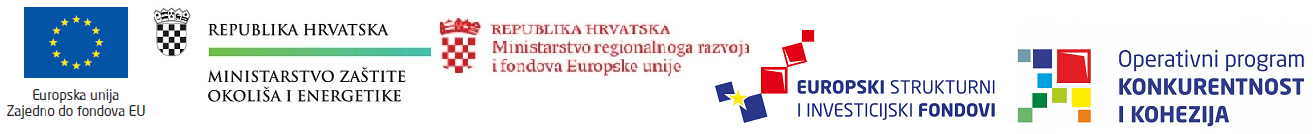 		KNJIGA 4 LISTA CIJENAOva knjiga je jedan dio kompleta od pet (5) knjiga koji se sastoji od:Knjiga 1	Upute PonuditeljimaKnjiga 2	Ugovorna dokumentacijaKnjiga 3	Zahtjevi NaručiteljaKnjiga 4	Lista cijenaKnjiga 5	PodlogSADRŽAJ1.	Preambula	41.1.	Općenito	41.2.	Plaćanje	41.2.1.	Način obračuna	41.2.2.	Način plaćanja	41.2.3.	Zadržani iznosi	51.3.	Ispunjavanje Liste cijena	51.4.	Ograničenja u cijenama	52.	Lista cijena	63.	Rekapitulacija	11PreambulaOpćenitoObračun svih stavki će biti izvršen na paušalnoj osnovi u skladu s člankom 14.1 Uvjeta ugovora. Opis stavke koji je dan u Listi cijena neće biti ograničavajući čimbenik obveze Izvođača radova da izvede radove u skladu s Ugovorom a koji su u potpunosti opisani na drugom mjestu (Knjiga 1, Knjiga 2, Knjiga 3 i Knjiga 5). Cijene svih stavki moraju biti izražene u HRK.Bez obzira na ograničenja koja mogu proisteći iz formulacije pojedinih stavki i/ili pojašnjenja iz ovog predgovora, potrebno je da Izvođač jasno razumije da se iznosi koje on unosi u Listu cijena odnose na kompletirane radove u svakom pogledu. Adekvatno se odnosi i na isporuku opreme, koja mora biti isporučena u karakteristikama i količini definiranoj u Knjizi 3, što znači da odredba „ukupno“ pokriva sve navedeno.Smatra se da Izvođač ima u vidu sve zahtjeve i obveze, bilo to da su one navedene ili se podrazumijevaju, a koje su obuhvaćene bilo kojim dijelom ovog Ugovora te da su navedene cijene za sve stavke u skladu s navedenim. Iznosi stoga moraju uključiti sve neočekivane i potencijalne troškove te rizike svih vrsta koji su mogući pri izgradnji, kompletiranju te održavanju sveukupnih radova u skladu s Ugovorom. Ukoliko nisu dostavljene zasebne stavke u Listi cijena, jedinične cijene i njihov zbroj uključuju sve troškove koji su vezani uz razne stavke iz Liste cijena.Iznosi navedeni od strane Izvođača za sve stavke u Listi cijena moraju precizno odražavati troškove izvođenja radova kako je to opisano u Ugovoru. Svi troškovi, provizije, profiti, režije i druge slične naknade (ukoliko nisu navedene kao zasebne stavke) koje nastaju kao rezultat provođenja Ugovora u cijelosti potrebno je razdijeliti na iznose navedene u Listi cijena, dok je one koji se odnosne samo na pojedine dijelove Ugovora potrebno razlomiti samo na stavke koje su vezane uz takve dijelove. Iznosi navedeni u ovom planu će biti korišteni za izračun isplata i privremenih situacija te za vrednovanje varijacija.PlaćanjeNačin obračunaGdje je jedinica mjere stavke u Troškovniku definirana kao „ukupno“, obračun će biti izvršen prema procjeni Inženjera u postotku adekvatnom stupnju dovršenosti radova ili usluga koje su predmet stavke. Način plaćanjaPlaćanja će biti sukladno odredbama Ugovora.Plaćanje predujmaPredviđena je isplata predujma u iznosu od 5 % Prihvaćenog ugovornog u skladu s odredbama Ugovora.Zadržani iznosiZadržani iznosi će biti sustegnuti u skladu s odredbama Ugovora.Ispunjavanje Liste cijenaPonuditelju nije dozvoljeno brisati niti mijenjati stavke koje su iskazane u Listi cijena. Ukoliko pojedine stavke nisu primjenjive s obzirom na Prijedlog Izvođača, ponuditelji su dužni navesti „nije primjenjivo“ ali se pri tome moraju držati ograničenja zahtjevanih ovom Dokumentacijom za nadmetanje. Ograničenja u cijenamaNaručitelj navodi ograničenja u cijenama za pojedine grupe radova iz Liste cijena u odnosu na ukupnu vrijednost Radova, iz razloga kako bi dinamika plaćanja što vjernije pratila stvarnu dinamiku realizacije projekta i pritom poveznih troškove. Izvođač se je u svojoj Ponudi dužan držati navedenih ograničenja (minimalnih i maksimalnih), u suprotnom, ponuda će se odbaciti kao nepravilna.*Svi ponuditelji su dužni u svojim ponudama točku 4. Liste cijena ispuniti s navedenim iznosom (bez PDV-a). Riječ je o iznosu koji je osiguran Projektnom prijavom. U slučaju da se tijekom provedbe Ugovora o radovima ne dogode okolnosti nužne za realizaciju navedene stavke, Izvođač nema pravo na potraživanje po njoj. Na ovaj način osiguran je jednak tretman svih ponuditelja. Predviđeni iznos obuhvaća isključivo provedbu mjera Plana i programa od trenutka aktiviranja i provedbe mjera iz Plana i programa.Lista cijenaDetaljniji opisi stavki iz Liste cijena mogu se pronaći unutar Knjige 3.RekapitulacijaU ______________, __/__/_____.			ZA PONUDITELJA:						M.P.	________________________________							(ime, prezime i potpis ovlaštene osobe)Prvo Plaćanje – po ishođenju Građevinskih dozvola etapa 1. i etapa 2. 2% Ugovorne cijeneDrugo do (N-1) plaćanje – mjesečno prema procijeni Inženjera u postotku adekvatnom stupnju dovršenosti radova 93% Ugovorne cijeneN-to Plaćanje – po izdavanju Potvrde o preuzimanju za Radove5% Ugovorne cijeneR.Br. iz Liste cijenaKategorijaOgraničenje cijene1.1.Opće aktivnostiMaksimalno 2% ukupne cijene ponude1.2.Uspostava, funkcioniranje i uklanjanje gradilištaMaksimalno 2% ukupne cijene ponude2.Radovi etapa I. -  prometno manipulativna površina i radna zona za smještaj privremenih građevina i opreme u funkciji provedbe zahvata sanacijeMaksimalno 2% ukupne cijene ponude3.1.Kruti otpad sa površine jame SovjakMaksimalno 2% ukupne cijene ponude3.2.Sloj plutajućeg ugljikovodikaMaksimalno 8% ukupne cijene ponude3.3.Sloj otpadnih vodaMaksimalno 7% ukupne cijene ponude4.Provedba Plana i programa obavještavanja i potencijalnog privremenog iseljavanja stanovništva ili evakuacije u slučaju prekoračenja dozvoljenih razina koncentracija onečišćujućih tvari u zraku *1.344.980,00 HRK (bez PDV-a)*R.Br.Opis stavkeJedinica mjereKoličina stavkeJedinična cijena stavkeIznos u HRK bez PDV-a1.OPĆE STAVKE1.1.Opće aktivnosti1.1.1.Hidrogeološki,  geomehanički, geofizički i drugi istražni radovi na lokaciji ukupno11.1.2.Izrada Glavnog projekta (uključujući reviziju) i ishođenje Građevinskih i ostalih dozvola I. Etapa i II. Etapa ukupno11.1.3.Izrada Izvedbenih projekata ukupno11.1.4.Geodetski radovi – kompletno, uključujući elaborat iskolčenja, iskolčenje, snimanje izvedenog stanja (projekt izvedenog stanja) i unošenje u katastarukupno11.1.5.Izrada plana izvođenja radova, projekta organizacije građenja, plana upravljanja okolišem, plana upravljanja kvalitetom, Plana i programa obavještavanja i potencijalnog privremenog iseljavanja stanovništva ili evakuacije i sl. (uključujući sve eventualne izmjene i dopune) te osiguranje kvalitete tijekom projektiranja i izgradnje uključujući ispitivanja tijekom izgradnje (uključujući tekuća i kontrolna ispitivanja od strane neovisnih laboratorija)ukupno11.1.Opće aktivnosti ukupno ukupno1.2.Uspostava, funkcioniranje i uklanjanje gradilišta1.2.1.Pripremni radovi: čišćenje terena od raslinja, dezinsekcija i deratizacija, postavljanje privremene gradilišne ograde sa dvokrilnim ulaznim vratima, izravnavanje/planiranje terena i svi ostali pripremni radoviukupno11.2.2.Dobava i postavljanje znakova, uspostava ureda Izvođača i ostalih potrebnih objekata, uspostava radionica, ureda za osoblje Inženjera, osiguranje pristupa gradilištu itd. Općenito upravljanje gradilištem i gore spomenutim objektima tijekom izvedbe projekta, uključujući sve operativne troškove gradilišta. ukupno11.2.3.Rušenje i uklanjanje postojećih objekata te izmještanje postojeće infrastruktureukupno11.2.4.Uklanjanje svih privremenih građevina i opreme, kao i betoniranih površina po završetku izgradnje koji su bili u funkciji sanacije i općenito čišćenje lokacije Gradilištaukupno11.2.5Mjerne imisijske i meteorološke postaje uključujući ekrane/obavjesne pločeukupno21.2.6Osiguranje mjera zaštite na radu tijekom izvođenja radova ukupno11.2.7Nabava, upravljanje i održavanje sve opreme za provedbu Mjera zaštite okoliša izuzev opreme definirane točkama 1.2.5 i 2.5.2 ove Liste cijenaukupno11.2.Uspostava, funkcioniranje i uklanjanje gradilišta ukupnoukupno 1.OPĆE STAVKE UKUPNO
prijenos u rekapitulacijuukupno  2. RADOVI ETAPA I. -  PROMETNO MANIPULATIVNA POVRŠINA I RADNA ZONA ZA SMJEŠTAJ PRIVREMENIH GRAĐEVINA I OPREME U FUNKCIJI PROVEDBE ZAHVATA SANACIJE2.1.Betonska kolnička konstrukcija u funkciji zahvata sanacije2.1.1.Gradnja betonske kolničke konstrukcijeukupno12.1.Betonska kolnička konstrukcija u funkciji zahvata sanacije ukupnoukupno2.2.Odvodnja i sakupljanje sanitarnih, tehnoloških i oborinskih otpadnih voda te obrađenih otpadnih voda u funkciji zahvata sanacije2.2.1.Sabirni bazen za sanitarno-fekalne vodeukupno12.2.2.Sabirni bazen za skupljanje pročišćenih vodaukupno12.2.3.Separator lakih tekućina/separator ulja i masti i taložnikukupno12.2.4.Upojna građevinaukupno12.2.5.Instalacije sustava odvodnjeukupno12.2.Odvodnja i sakupljanje sanitarnih, tehnoloških i oborinskih otpadnih voda te obrađenih otpadnih voda u funkciji zahvata sanacije ukupnoukupno2.3.Plato za pranje vozila u funkciji zahvata sanacije2.3.1Plato za pranje vozilaukupno12.3.Plato za pranje vozila u funkciji zahvata sanacije ukupnoukupno2.4.Kolna vaga u funkciji zahvata sanacije2.4.1Kolna vagaukupno12.4.Kolna vaga u funkciji zahvata sanacije ukupnoukupno2.5.Mobilna Oprema u funkciji zahvata sanacije2.5.1.Cisterna za voduukupno12.5.2.Uređaj za pročišćavanje otpadnih vodaukupno12.5.3.Oprema i mehanizacija za potrebe iskopa otpadaukupno12.5.4.Mikser sa vapnom za silosomukupno12.5.5.Zatvoreni vodonepropusni kontejneriukupno12.5.6.Uredi i sanitarni čvor ukupno12.5.Mobilna Oprema u funkciji zahvata sanacije ukupnoukupno2. RADOVI ETAPA I. -  PROMETNO MANIPULATIVNA POVRŠINA I RADNA ZONA ZA SMJEŠTAJ PRIVREMENIH GRAĐEVINA I OPREME U FUNKCIJI PROVEDBE ZAHVATA SANACIJE UKUPNO
prijenos u rekapitulacijuukupno3.RADOVI ETAPA II. – SANACIJA ONEČIŠĆENE ZONE JAME SOVJAK3.1.Kruti otpad sa površine jame Sovjak3.1.1.Uklanjanje i zbrinjavanje krutog otpada sa površine jame Sovjakukupno13.1.Kruti otpad sa površine jame Sovjak ukupnoukupno3.2.Sloj plutajućeg ugljikovodika3.2.1.Iskapanje, uklanjanje i priprema za transport ukupno13.2.2Transport sloja plutajućeg ugljikovodikaukupno13.2.3.Zbrinjavanje sloja plutajućeg ugljikovodikaukupno13.2.Sloj plutajućeg ugljikovodikaukupno3.3.Sloj otpadnih voda3.3.1.Uklanjanje, obrada i zbrinjavanje sloja otpadnih vodaukupno13.3.Sloj otpadnih voda ukupnoukupno3.4.Sloj donjeg taloga i mekog katrana3.4.1.Iskapanje, uklanjanje i priprema za transport ukupno13.4.2Transport sloja mekog katranaukupno13.4.3.Zbrinjavanje sloja mekog katranaukupno13.4.Sloj donjeg taloga i mekog katrana ukupnoukupno3.5.Zatvaranje jame Sovjak nakon uklanjanja otpadnih tvari iz jame - Donji brtveni sustav/sloj3.5.1.Postavljanje sloja gline koeficijenta vodopropusnosti k = 10-9 m/sukupno13.5.Zatvaranje jame Sovjak nakon uklanjanja otpadnih tvari iz jame - Donji brtveni sustav/sloj ukupnoukupno3.6.Zatvaranje jame Sovjak nakon uklanjanja otpadnih tvari iz jame - Ispuna jame Sovjak inertnim materijalom3.6.1.Obrada i transport inertnog materijalaukupno13.6.2.Ugradnja inertnog materijalaukupno13.6.Zatvaranje jame Sovjak nakon uklanjanja otpadnih tvari iz jame - Ispuna jame Sovjak inertnim materijalom ukupnoukupno3.7.Zdenac za monitoring13.7.1.Postavljanje zdenca za monitoringukupno13.7.Zdenac za monitoring ukupnoukupno3.8.Zatvaranje jame Sovjak nakon uklanjanja otpadnih tvari iz jame - Završni pokrovni sloj3.8.1.Ugradnja sloja pijeskaukupno13.8.2.Postavljanje geosintetske glinene barijereukupno13.8.3.Ugradnja drenažnog sloja/materijalaukupno13.8.4.Ugradnja rekultivirajućeg slojaukupno13.8.Zatvaranje jame Sovjak nakon uklanjanja otpadnih tvari iz jame - Završni pokrovni sloj ukupnoukupno3.9.Obodni kanal za oborinske vode oko zatvorene/sanirane plohe jame Sovjak3.9.1.Gradnja obodnog kanala ukupno13.9.Obodni kanal za oborinske vode oko zatvorene/sanirane plohe jame Sovjak ukupnoukupno3.10.Krajobrazno uređenje3.10.1Radovi na krajobraznom uređenjuukupno13.10.Krajobrazno uređenje ukupnoukupno3.RADOVI ETAPA II. – SANACIJA ONEČIŠĆENE ZONE JAME SOVJAK UKUPNO
prijenos u rekapitulacijuukupno 4.PROVEDBA PLANA I PROGRAMA OBAVJEŠTAVANJA I POTENCIJALNOG PRIVREMENOG ISELJAVANJA STANOVNIŠTVA ILI EVAKUACIJE U SLUČAJU PREKORAČENJA DOZVOLJENIH RAZINA KONCENTRACIJA ONEČIŠĆUJUĆIH TVARI U ZRAKUprijenos u rekapitulaciju ukupno 1.344.980,00BrNazivIznos u HRK bez PDV-aBrNazivIznos u HRK bez PDV-a1.OPĆE STAVKE2.RADOVI ETAPA I. -  PROMETNO MANIPULATIVNA POVRŠINA I RADNA ZONA ZA SMJEŠTAJ PRIVREMENIH GRAĐEVINA I OPREME U FUNKCIJI PROVEDBE ZAHVATA SANACIJE3.RADOVI ETAPA II. – SANACIJA ONEČIŠĆENE ZONE JAME SOVJAK4.PROVEDBA PLANA I PROGRAMA OBAVJEŠTAVANJA I POTENCIJALNOG PRIVREMENOG ISELJAVANJA STANOVNIŠTVA ILI EVAKUACIJE U SLUČAJU PREKORAČENJA DOZVOLJENIH RAZINA KONCENTRACIJA ONEČIŠĆUJUĆIH TVARI U ZRAKU1.344.980,00UKUPNO (bez PDV-a)PDV 25%UKUPNO (S PDV-om)